Accounting  	 	 	 	 	 	     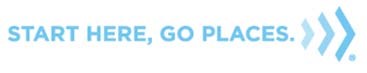 Start Here, Go Places. Why Accounting? 	 	 	 	 	Name________________________ ________________________________________________________________________________________ Go to www.startheregoplaces.com. Click on Why Accounting? Click on Career Options. Choose two areas of interest. Briefly explain the jobs available in each field.  	1.  	2. Summarize the “Know This” on the bottom of the page.  	1.  	2. What was the fact in the right margin of the page?  	1.  	2. Click on Salary and Demand. What type of employer pays the highest salary? What position earns the highest salary? What city pays the highest wages? Developed by Mrs. Karen Poidomani, William Floyd High School, Mastic Beach, NY. Reproduced by Start Here, Go Places. Page 1 Accounting  	 	 	 	 	 	     Start Here, Go Places. Why Accounting? 	 	 	 	 	Name________________________ ________________________________________________________________________________________ Click on CPA Skills.  	List four skills necessary to be a successful CPA. Briefly describe each.  	1.  	2.  	3.  	4. Click on Real-Life CPA.  	Filter the list for areas of interest—List two.  	1.  	2. Click on Ask a CPA. Write a new question or choose an existing question. If you are writing a new question, let me see it before you send. Write your question below (and answer if it is an existing question). Developed by Mrs. Karen Poidomani, William Floyd High School, Mastic Beach, NY. Reproduced by Start Here, Go Places. Page 2 